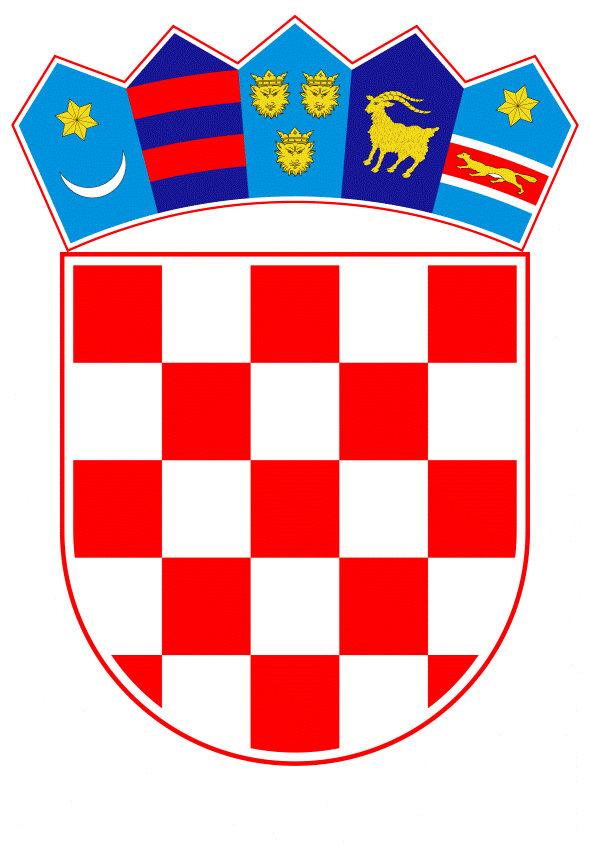 VLADA REPUBLIKE HRVATSKE	Zagreb,  17. ožujka 2022.PREDLAGATELJ:	Ministarstvo gospodarstva i održivog razvoja PREDMET: Prijedlog zaključka o obvezivanju Vlade Republike Hrvatske da zbog rasta cijene energenata do 28. veljače 2022. godine redefinira status ugroženog kupca energenata, poveća naknadu za ugroženog kupca energenata, proširi kriterije za stjecanje statusa ugroženog kupca energenata na plin i toplinsku energiju, uputi u proceduru izmjene Zakona o porezu na dodanu vrijednost na način da se smanji stopa PDV-a na isporuku plina i toplinske energije na 13%, te da se donese uredbu kojom se sva dobit javnih poduzeća koja pružaju komunalne usluge stavlja na raspolaganje za preraspodjelu u subvencije njihovih usluga (predlagateljica: dr. sc. Katarina Peović, zastupnica u Hrvatskom saboru) – davanje mišljenja Hrvatskome saboruBanski dvori | Trg Sv. Marka 2  | 10000 Zagreb | tel. 01 4569 222 | vlada.gov.hr1PrijedlogKlasa:Urbroj:Zagreb,PREDSJEDNIKU HRVATSKOGA SABORAPredmet: Prijedlog zaključka o obvezivanju Vlade Republike Hrvatske da zbog rasta cijene energenata do 28. veljače 2022. godine redefinira status ugroženog kupca energenata, poveća naknadu za ugroženog kupca energenata, proširi kriterije za stjecanje statusa ugroženog kupca energenata na plin i toplinsku energiju, uputi u proceduru izmjene Zakona o porezu na dodanu vrijednost na način da se smanji stopa PDV-a na isporuku plina i toplinske energije na 13%, te da se donese uredbu kojom se sva dobit javnih poduzeća koja pružaju komunalne usluge stavlja na raspolaganje za preraspodjelu u subvencije njihovih usluga (predlagateljica: dr. sc. Katarina Peović, zastupnica u Hrvatskom saboru) – davanje mišljenja Hrvatskome saboruVeza: Dopis Hrvatskoga sabora, klasa: 310-01/22-01/01, urbroja: 65-22-03 od 3. veljače 2022. Na temelju članka 122. stavka 2. Poslovnika Hrvatskoga sabora (Narodne novine, br. 81/13, 113/16, 69/17, 29/18, 53/20, 119/20 Odluka Ustavnog suda Republike Hrvatske 123/20), Vlada Republike Hrvatske o Prijedlogu zaključka o obvezivanju Vlade Republike Hrvatske da zbog rasta cijene energenata do 28. veljače 2022. godine redefinira status ugroženog kupca energenata, poveća naknadu za ugroženog kupca energenata, proširi kriterije za stjecanje statusa ugroženog kupca energenata na plin i toplinsku energiju, uputi u proceduru izmjene Zakona o porezu na dodanu vrijednost na način da se smanji stopa PDV-a na isporuku plina i toplinske energije na 13%, te da se donese uredbu kojom se sva dobit javnih poduzeća koja pružaju komunalne usluge stavlja na raspolaganje za preraspodjelu u subvencije njihovih usluga (predlagateljica: dr. sc. Katarina Peović, zastupnica u Hrvatskom saboru) daje sljedećeMIŠLJENJEVlada Republike Hrvatske predlaže Hrvatskome saboru da ne prihvati Prijedlog zaključka o obvezivanju Vlade Republike Hrvatske da zbog rasta cijene energenata do 28. veljače 2022. godine redefinira status ugroženog kupca energenata, poveća naknadu za ugroženog kupca energenata, proširi kriterije za stjecanje statusa ugroženog kupca energenata na plin i toplinsku energiju, uputi u proceduru izmjene Zakona o porezu na dodanu vrijednost na način da se smanji stopa PDV-a na isporuku plina i toplinske energije na 13%, te da se donese uredbu kojom se sva dobit javnih poduzeća koja pružaju komunalne usluge stavlja na raspolaganje za preraspodjelu u subvencije njihovih usluga (predlagateljica: dr. sc. Katarina Peović, zastupnica u Hrvatskom saboru) koji je predlagateljica predsjedniku Hrvatskog sabora dostavila, aktom od 2. veljače 2022. godine, iz sljedećih razloga:Vlada Republike Hrvatske je 16. veljače 2022. predstavila sveobuhvatan paket mjera za ublažavanje rasta cijene energenata koji se odnosi na kućanstva, trgovačka društva i poljoprivrednike, a kojim je obuhvaćeno i sniženje stope poreza na dodanu vrijednost (u daljnjem tekstu PDV) na prirodni plin te toplinsku energiju. U okviru mjera za ublažavanje rasta cijena energenata Vlada Republike Hrvatske je na svojoj sjednici 7. ožujka 2022. donijela:- Uredbu o utvrđivanju najviših maloprodajnih cijena naftnih derivata (Narodne novine, broj 28/22), - Uredbu o izmjeni Uredbe o visini trošarine na energente i električnu energiju (Narodne novine, broj 28/22).U okviru mjera za ublažavanje rasta cijena energenata Vlada Republike Hrvatske je na svojoj sjednici 9. ožujka 2022. donijela:- Prijedlog zakona o izmjenama i dopunama Zakona o porezu na dodanu vrijednost, s Konačnim prijedlogom zakona - Uredbu o mjesečnom iznosu naknade za ugroženog kupca energenata, načinu sudjelovanja u podmirenju troškova energenata korisnika naknade i postupanju Hrvatskog zavoda za socijalni rad („Narodne novine“, broj 31/22.)-  Uredbu o izmjenama i dopuni Uredbe o kriterijima za stjecanje statusa ugroženih kupaca energije iz umreženih sustava („Narodne novine“, broj 31/22.)- Odluku o puštanju na tržište obveznih zaliha nafte i naftnih derivata („Narodne novine“, broj 31/22.) - Odluku o provedbi mjere za smanjenje utjecaja porasta cijena energenata na pružatelje socijalnih usluga u Republici Hrvatskoj („Narodne novine“, broj 31/22.)- Odluku o isplati jednokratnog novčanog primanja korisnicima mirovine radi ublažavanja posljedica porasta cijena energenata („Narodne novine“, broj 31/22.)- Odluku o donošenju Izmjena i dopuna Plana korištenja financijskih sredstava dobivenih od prodaje emisijskih jedinica putem dražbi u Republici Hrvatskoj od 2021. do 2025. godine - Odluku o subvencioniranju dijela krajnje cijene opskrbe plinom za krajnje kupce kategorije kućanstvo te krajnje kupce koji nisu kućanstvo s godišnjom potrošnjom plina do 10 GWh - Zaključak u vezi s ublaživanjem porasta cijene plina i sprječavanja izloženosti građana energetskom siromaštvu.Za svoje predstavnike, koji će u vezi s iznesenim mišljenjem biti nazočni na sjednicama Hrvatskoga sabora i njegovih radnih tijela, Vlada je odredila ministra gospodarstva i održivog razvoja dr. sc. Tomislava Ćorića i državne tajnike Natašu Mikuš Žigman, Ivu Milatića, dr. sc. Marija Šiljega i Milu Horvata.PREDSJEDNIK mr. sc. Andrej Plenković